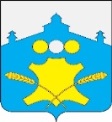 АдминистрацияСоветского сельсоветаБольшемурашкинского муниципального районаНижегородской областиПОСТАНОВЛЕНИЕ23 марта 2020 г.                                                                                                          № 24О назначении публичных слушаний по вопросу внесения изменений в Правила землепользования и застройки сельского поселения Советский сельсовет Большемурашкинского муниципального  района Нижегородской области          В соответствии со статьями 8.2, 33 Градостроительного кодекса Российской Федерации, Федеральным законом от 06.10.2003 г. № 131-ФЗ «Об общих принципах организации местного самоуправления в Российской Федерации», Уставом Советского сельсовета Большемурашкинского муниципального района Нижегородской области, руководствуясь Положением об определении порядка организации  и проведения публичных слушаний в Советском сельсовете,  администрация Советского сельсовета ПОСТАНОВЛЯЕТ:1. Назначить  публичные слушания  по вопросу внесения изменений в часть I «Порядок применения правил и внесения в них изменений» Правил землепользования и застройки сельского поселения Советского сельсовет Большемурашкинского муниципального района Нижегородской области  в части:1.1.  изложения пунктов 1 и 3  статьи 11.2.  «Условия изъятия земельных участков для государственных или муниципальных нужд»  главы 2 «Регулирование землепользования и застройки органами местного самоуправления» в следующей редакции: «1. Изъятие земельных участков для государственных или муниципальных нужд в целях строительства, реконструкции объектов федерального значения, объектов регионального значения или объектов местного значения допускается, если указанные объекты предусмотрены:1) утвержденными документами территориального планирования (за исключением объектов федерального значения, объектов регионального значения или объектов местного значения, которые в соответствии с законодательством о градостроительной деятельности не подлежат отображению в документах территориального планирования);2) утвержденными проектами планировки территории.»«3. Решение об изъятии земельных участков для государственных или муниципальных нужд для строительства, реконструкции объектов федерального значения, объектов регионального значения или объектов местного значения может быть принято не позднее чем в течение шести лет со дня утверждения проекта планировки территории, предусматривающего размещение таких объектов.»1.2. изложения  абзаца второго пункта 1  статьи 22  «Особенности проведения публичных слушаний по проекту Правил землепользования и застройки и внесению в них изменений»  главы 5 «Проведение публичных слушаний по вопросам землепользования и застройки»  в следующей редакции:«Продолжительность публичных слушаний по проекту Правил составляет не менее одного и не более трех  месяцев со дня опубликования такого проекта.»1.3. в пункте 4 статьи 26 «Порядок внесения изменений в Правила землепользования и застройки» главы 6 «Внесение изменений в Правила землепользования и застройки» слова  «в течение тридцати дней» заменить словами «в течение двадцати пяти дней»1.4. в пункте 5  статьи 26 «Порядок внесения изменений в Правила землепользования и застройки» главы 6 «Внесение изменений в Правила землепользования и застройки» слова «в течение тридцати дней» заменить словами «в течение двадцати пяти дней»на 20 апреля 2021 года в 14-00  по адресу:  Нижегородская область, Большемурашкинский район, поселок Советский дом 37, в здании администрации Советского сельсовета Большемурашкинского муниципального района Нижегородской области.         2. Обеспечить ознакомление заинтересованных лиц по вопросу, указанному в п.1 настоящего постановления, в администрации Советского сельсовета, по адресу: Нижегородская область, Большемурашкинский район, поселок Советский дом 37 со дня официального опубликования настоящего постановления до дня проведения слушаний с 10-00 до 12-00 и с 14-00 до 16-00 ежедневно, кроме субботы и воскресенья.3. Утвердить форму листа записи предложений и замечаний  (приложение 1 к настоящему постановлению).4. Утвердить оповещение о проведении публичных слушаний (приложение 2 к настоящему постановлению).5. Настоящее постановление подлежит обнародованию  и размещению на официальном сайте администрации Советского сельсовета Большемурашкинского муниципального района Нижегородской области в информационно-телекоммуникационной сети Интернет.6.  Контроль за исполнением настоящего постановления оставляю за собой.     Глава  администрации сельсовета                                     Н.В. КурагинаПриложение 1к постановлению администрацииСоветского сельсоветаБольшемурашкинского муниципального района Нижегородской области                                                                                                                    от  23.03.2021 г   № 24ФОРМАЛиста записи предложений и замечанийпо вопросу внесения изменений в Правила землепользования и застройки сельского поселения Советский сельсовет Большемурашкинского муниципального  района Нижегородской областиФамилия, имя, отчество (полностью) _____________________________________________ __________________________________________________________________________________________________________________________________________________________Место жительства _____________________________________________________________ __________________________________________________________________________________________________________________________________________________________(заполняется жителями населенных пунктов Советского сельсовета)Место работы ________________________________________________________________ __________________________________________________________________________________________________________________________________________________________(заполняется работающими Советского сельсовета) Правоустанавливающие документы ______________________________________________ 
__________________________________________________________________________________________________________________________________________________________ (заполняется правообладателями земельных участков, объектов капитального строительства, жилых и нежилых помещений)Предложение, замечание по обсуждаемому проекту: ________________________________________________________________________________________________________________________________________________________________________________________________________________________________________________________________________________________________________________________________Подпись ________________ Дата _________      Приложение 2                                                                                        к постановлению администрацииСоветского сельсоветаБольшемурашкинского муниципального района Нижегородской области                                                                                                                                                                                                                                        от  23.03.2021 г   № 24ОПОВЕЩЕНИЕ О ПРОВЕДЕНИИ ПУБЛИЧНЫХ СЛУШАНИЙНа публичные слушания представляется вопрос внесения изменений в Правила землепользования и застройки сельского поселения Советский сельсовет Большемурашкинского муниципального  района Нижегородской области  в части: 1.1.  изложения пунктов 1 и 3  статьи 11.2.  «Условия изъятия земельных участков для государственных или муниципальных нужд»  главы 2 «Регулирование землепользования и застройки органами местного самоуправления» в следующей редакции: «1. Изъятие земельных участков для государственных или муниципальных нужд в целях строительства, реконструкции объектов федерального значения, объектов регионального значения или объектов местного значения допускается, если указанные объекты предусмотрены:1) утвержденными документами территориального планирования (за исключением объектов федерального значения, объектов регионального значения или объектов местного значения, которые в соответствии с законодательством о градостроительной деятельности не подлежат отображению в документах территориального планирования);2) утвержденными проектами планировки территории.»«3. Решение об изъятии земельных участков для государственных или муниципальных нужд для строительства, реконструкции объектов федерального значения, объектов регионального значения или объектов местного значения может быть принято не позднее чем в течение шести лет со дня утверждения проекта планировки территории, предусматривающего размещение таких объектов.»1.2. изложения  абзаца второго пункта 1  статьи 22  «Особенности проведения публичных слушаний по проекту Правил землепользования и застройки и внесению в них изменений»  главы 5 «Проведение публичных слушаний по вопросам землепользования и застройки»  в следующей редакции:«Продолжительность публичных слушаний по проекту Правил составляет не менее одного и не более трех  месяцев со дня опубликования такого проекта.»1.3. в пункте 4 статьи 26 «Порядок внесения изменений в Правила землепользования и застройки» главы 6 «Внесение изменений в Правила землепользования и застройки» слова  «в течение тридцати дней» заменить словами «в течение двадцати пяти дней»1.4. в пункте 5  статьи 26 «Порядок внесения изменений в Правила землепользования и застройки» главы 6 «Внесение изменений в Правила землепользования и застройки» слова «в течение тридцати дней» заменить словами «в течение двадцати пяти дней».Информация по теме публичных слушаний представлена  по адресу: Нижегородская область, Большемурашкинский район, поселок Советский  дом 37, администрация Советского сельсовета.Часы работы: понедельник – пятница c 10.00 до 16.00, перерыв с 12.00 до 13.00.Публичные слушания назначены на 20 апреля 2021 года в 14-00 часов в здании администрации Советского сельсовета Большемурашкинского  муниципального района Нижегородской области по адресу: Нижегородская область, Большемурашкинский район, пос. Советский  д. 37.Время начала регистрации участников за 30 мин. до начала слушаний.В  период  проведения  публичных  слушаний участники публичных слушаний имеют право представить  свои  предложения  и замечания по обсуждаемому вопросу. Номера контактных справочных телефонов: (83167) 5-73-98, 5-73-99Почтовый адрес: 603363 Нижегородская область, Большемурашкинский район, пос. Советский  д. 37. Адрес электронной почты: sovet_adm@rambler.ru.Информация по вопросу внесения изменений в Правила землепользования и застройки сельского поселения Советский сельсовет Большемурашкинского муниципального  района Нижегородской области  размещены на сайте администрации Советского сельсовета Большемурашкинского муниципального района Нижегородской области: http://sovet.admbmur.ru/  в разделе «Градостроительство».